Česká biskupská konference bude v úterý 24. 4. 2012 na svátek sv. Jiří slavit mši sv. 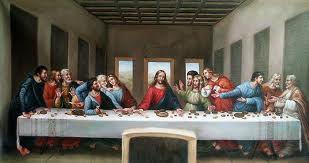 ve Špindlerově Mlýně v kostele sv. Petra, apoštola. Začátek je v 18:00 h.Celebruje J. E. Mons. Jan Graubner, arcibiskup olomoucký; promluvu bude mít J. E. Mons. Josef Kajnek, generální vikář a pomocný biskup královéhradecký.